    Ҡарар                          РЕШениеО внесении изменений в Решение Совета  сельского поселения  Ташлинский сельсовет  муниципального  района Альшеевский район Республики Башкортостан №151 от 15.04.2014 г.На основании Постановления Правительства Республики Башкортостан от 28 мая 2018 года №234 «О внесении изменений в нормативы формирования расходов на оплату труда в органах местного самоуправления в Республике Башкортостан» Совет сельского поселения Ташлинский сельсовет муниципального района Альшеевский район Республики Башкортостан РЕШИЛ:Утвердить прилагаемые изменения, вносимые в Нормативы формирования расходов на оплату труда работников администрации сельского поселения Ташлинский сельсовет муниципального района Альшеевский район Республики Башкортостан, утвержденные решением Совета сельского поселения  №151 от 15.04.2014 года  .Настоящее решение обнародовать в установленном Уставом  сельского поселения Ташлинский сельсовет порядке.Решение вступает в силу с момента обнародования и распространяется  на правоотношения, возникшее с 01 мая 2018 года.  Глава сельского поселения                                                И.Р.МавлияровПриложение 1Утвержден решением Советасельского поселения Ташлинский сельсовет муниципального районаРеспублики Башкортостанот 30 мая 2018 года №130Изменениявносимые в нормативы формированиярасходов на оплату  труда работников сельского поселения  Ташлинский сельсовет  муниципального  района Альшеевский район РБРаздел 4 «Условия денежного содержания» изложить в следующей редакции:«4. Условия денежного содержания4.1. Главам сельских поселений, возглавляющим местные администрации и исполняющим полномочия председателя представительного органа сельского поселения, председателям контрольно-счетных органов муниципальных образований, в которых контрольно-счетные органы в соответствии с уставами муниципальных образований являются органами местного самоуправления, выплачивается ежемесячное денежное вознаграждение в размерах, определенных с учетом должностных окладов и надбавок.4.1.1. В пределах фонда оплаты труда главам сельских поселений, возглавляющим местные администрации и исполняющим полномочия председателя представительного органа  сельского поселения, помимо ежемесячного денежного вознаграждения выплачиваются:а) ежемесячное денежное поощрение в размере двух ежемесячных денежных вознаграждений;          б) единовременная выплата к  отпуску в размере 2 ежемесячных денежных вознаграждений при предоставлении ежегодного оплачиваемого отпуска;          в) материальная помощь в соответствии с положением, утвержденным представительным органом сельского  поселения.4.2.     Муниципальным служащим могут выплачиваться:    а) ежемесячная надбавка к должностному окладу за классный чин в размерах, установленных в приложении №2 к настоящим Нормативам, которая в дальнейшем может индексироваться в сроки и пределах повышения размеров окладов за классный чин государственных гражданских служащих Республики  Башкортостан;    б) ежемесячная надбавка к должностному окладу за особые условия службы в следующих размерах:- лицу, замещающему высшую должность муниципальной службы, - от 150 до 200 процентов должностного оклада;- лицу, замещающему главную должность муниципальной службы, - от 120 до 150 процентов должностного оклада;- лицу, замещающему ведущую должность муниципальной службы, - от 90 до 120 процентов должностного оклада;- лицу, замещающему младшую и старшую должность муниципальной службы, - от 60 до 90 процентов должностного оклада.  в) ежемесячная надбавка к должностному окладу за выслугу лет в следующих размерах:    при стаже муниципальной службы         процентов от должностного оклада    от 1 до 5 лет                                           			10    от 5 лет до 10 лет                                      		15    от 10 лет до 15 лет                                     		20    свыше 15 лет                                           			30За муниципальными служащими после изменения условий денежного содержания, предусмотренных настоящими Нормативами, сохраняется размер ежемесячной надбавки к должностному окладу за выслугу лет муниципальной службы, установленный до вступления в силу настоящих Нормативов, если ее размер выше надбавки к должностному окладу за выслугу лет муниципальной службы,  устанавливаемой в соответствии с настоящими Нормативами.  г) премии по результатам работы, размер которых определяется исходя из результатов деятельности лица, замещающего должность муниципальной службы;  д) ежемесячное денежное поощрение:муниципальным служащим  муниципальных образований Республики Башкортостан- в размере 2 должностных окладов;е) ежемесячная надбавка к должностному окладу лицам, допущенным к государственной тайне, - в размере  и порядке, которые установлены законодательством Российской Федерации;ж) в пределах фонда  оплаты труда  муниципальным служащим могут выплачиваться:при предоставлении ежегодного оплачиваемого отпуска- единовременная выплата к отпуску в размере 2 окладов денежного содержания;материальная помощь в соответствии с положением, утверждаемым представителем нанимателя»;Приложение №1 к указанным нормативам изложить в следующей редакции:  Приложение №1 к нормативам формирования расходов на оплату трудав органах местного самоуправленияв Республике БашкортостанРАЗМЕРЫДОЛЖНОСТНЫХ ОКЛАДОВ ЛИЦ, ЗАМЕЩАЮЩИХ МУНИЦИПАЛЬНЫЕДОЛЖНОСТИ, ДОЛЖНОСТИ МУНИЦИПАЛЬНОЙ СЛУЖБЫ( 8 группа)БАШКОРТОСТАН РЕСПУБЛИКАҺЫ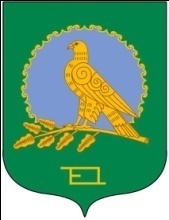 ӘЛШӘЙ РАЙОНЫМУНИЦИПАЛЬ РАЙОНЫНЫҢТАШЛЫ АУЫЛ СОВЕТЫАУЫЛ БИЛӘМӘҺЕСОВЕТЫ(Башҡортостан РеспубликаһыӘлшәй районыТашлы ауыл советы)СОВЕТСЕЛЬСКОГО ПОСЕЛЕНИЯТАШЛИНСКИЙ СЕЛЬСОВЕТМУНИЦИПАЛЬНОГО РАЙОНААЛЬШЕЕВСКИЙ РАЙОНРЕСПУБЛИКИ БАШКОРТОСТАН(Ташлинский сельсовет Альшеевского районаРеспублики Башкортостан) п/пДолжности  муниципальной  службыДолжностной оклад, руб.Ведущая муниципальная должность1.Глава муниципального образования10212Старшая муниципальная должность  2. Управляющий делами3081Младшая муниципальная должность3.Специалист 1 категории 2692